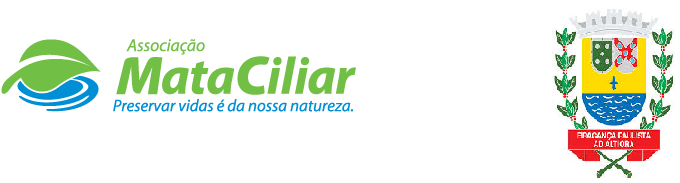 RELATÓRIO RECEBIMENTO DE ANIMAIS ABRIL DE 2022Fauna Silvestre recebida pelo CRAS - AMC proveniente do Município de BRAGANÇA PAULISTA.Data:	     /      /                                                            Assinatura:                                         RGEntradaNome comumNome científico3793203/04/2022Periquitão maracanãPsittacara leucophthalmus3793303/04/2022Rolinha-caldinho-de-feijãoColumbina talpacoti3794905/04/2022Gambá-de-orelha-pretaDidelphis aurita3795005/04/2022Gambá-de-orelha-pretaDidelphis aurita3795105/04/2022Gambá-de-orelha-pretaDidelphis aurita3799111/04/2022Periquitão-maracanãPsittacara leucophthalmus3799211/04/2022Periquitão-maracanãPsittacara leucophthalmus3799311/04/2022Periquitão-maracanãPsittacara leucophthalmus3799411/04/2022Sagui-de-tufo-pretoCallitrix penicilatta3800713/04/2022Trinca-ferroSaltator similis3800813/04/2022Trinca-ferroSaltator similis3800913/04/2022Trinca-ferroSaltator similis3801013/04/2022Trinca-ferroSaltator similis3801113/04/2022Trinca-ferroSaltator similis3801213/04/2022Trinca-ferroSaltator similis3801313/04/2022Trinca-ferroSaltator similis3801413/04/2022Trinca-ferroSaltator similis3801513/04/2022Trinca-ferroSaltator similis3801613/04/2022Trinca-ferroSaltator similis3801713/04/2022Trinca-ferroSaltator similis3801813/04/2022Trinca-ferroSaltator similis3801913/04/2022Trinca-ferroSaltator similis3802013/04/2022Trinca-ferroSaltator similis3802113/04/2022Trinca-ferroSaltator similis3802213/04/2022Trinca-ferroSaltator similis3802313/04/2022Trinca-ferroSaltator similis3802413/04/2022Trinca-ferroSaltator similis3802513/04/2022Trinca-ferroSaltator similis3802613/04/2022Trinca-ferroSaltator similis3802713/04/2022Trinca-ferroSaltator similis3802813/04/2022Trinca-ferroSaltator similis3802913/04/2022Trinca-ferroSaltator similis3803013/04/2022Trinca-ferroSaltator similis3803113/04/2022Trinca-ferroSaltator similis3803213/04/2022Trinca-ferroSaltator similis3803313/04/2022Trinca-ferroSaltator similis3803413/04/2022Trinca-ferroSaltator similis3803513/04/2022Trinca-ferroSaltator similis3803613/04/2022Trinca-ferroSaltator similis3803713/04/2022Trinca-ferroSaltator similis3803813/04/2022Trinca-ferroSaltator similis3803913/04/2022Trinca-ferroSaltator similis3804013/04/2022Trinca-ferroSaltator similis3804113/04/2022Trinca-ferroSaltator similis3804213/04/2022Trinca-ferroSaltator similis3804313/04/2022Trinca-ferroSaltator similis3804413/04/2022Trinca-ferroSaltator similis3804513/04/2022Trinca-ferroSaltator similis3804613/04/2022Trinca-ferroSaltator similis3804713/04/2022Trinca-ferroSaltator similis3804813/04/2022Trinca-ferroSaltator similis3804913/04/2022Trinca-ferroSaltator similis3805013/04/2022Trinca-ferroSaltator similis3805113/04/2022Trinca-ferroSaltator similis3805213/04/2022Trinca-ferroSaltator similis3805313/04/2022Trinca-ferroSaltator similis3805413/04/2022Trinca-ferroSaltator similis3805513/04/2022Trinca-ferroSaltator similis3805613/04/2022Trinca-ferroSaltator similis3805713/04/2022Trinca-ferroSaltator similis3805813/04/2022Trinca-ferroSaltator similis3805913/04/2022PintassilgoSpinus magellanicus3806013/04/2022PintassilgoSpinus magellanicus3806113/04/2022PintassilgoSpinus magellanicus3806213/04/2022PintassilgoSpinus magellanicus3806313/04/2022PintassilgoSpinus magellanicus3806413/04/2022PintassilgoSpinus magellanicus3806513/04/2022PintassilgoSpinus magellanicus3806613/04/2022PintassilgoSpinus magellanicus3806713/04/2022PintassilgoSpinus magellanicus3806813/04/2022PintassilgoSpinus magellanicus3806913/04/2022PintassilgoSpinus magellanicus3807013/04/2022PintassilgoSpinus magellanicus3807113/04/2022PintassilgoSpinus magellanicus3807213/04/2022PintassilgoSpinus magellanicus3807313/04/2022PintassilgoSpinus magellanicus3807413/04/2022PintassilgoSpinus magellanicus3807513/04/2022PintassilgoSpinus magellanicus3807613/04/2022PintassilgoSpinus magellanicus3807713/04/2022PintassilgoSpinus magellanicus3807813/04/2022PintassilgoSpinus magellanicus3807913/04/2022PintassilgoSpinus magellanicus3808013/04/2022PintassilgoSpinus magellanicus3808113/04/2022PintassilgoSpinus magellanicus3808213/04/2022PintassilgoSpinus magellanicus3808313/04/2022PintassilgoSpinus magellanicus3808413/04/2022PintassilgoSpinus magellanicus3808513/04/2022PintassilgoSpinus magellanicus3808613/04/2022PintassilgoSpinus magellanicus3808713/04/2022PintassilgoSpinus magellanicus3808813/04/2022PintassilgoSpinus magellanicus3808913/04/2022PintassilgoSpinus magellanicus3809013/04/2022PintassilgoSpinus magellanicus3809113/04/2022PintassilgoSpinus magellanicus3809213/04/2022PintassilgoSpinus magellanicus3809313/04/2022PintassilgoSpinus magellanicus3809413/04/2022PintassilgoSpinus magellanicus3809513/04/2022PintassilgoSpinus magellanicus3809613/04/2022PintassilgoSpinus magellanicus3809713/04/2022PintassilgoSpinus magellanicus3809813/04/2022PintassilgoSpinus magellanicus3809913/04/2022PintassilgoSpinus magellanicus3810013/04/2022PintassilgoSpinus magellanicus3810113/04/2022PintassilgoSpinus magellanicus3810213/04/2022PintassilgoSpinus magellanicus3810313/04/2022PintassilgoSpinus magellanicus3810413/04/2022PintassilgoSpinus magellanicus3810513/04/2022PintassilgoSpinus magellanicus3810613/04/2022PintassilgoSpinus magellanicus3810713/04/2022PintassilgoSpinus magellanicus3810813/04/2022PintassilgoSpinus magellanicus3810913/04/2022PintassilgoSpinus magellanicus3811013/04/2022PintassilgoSpinus magellanicus3811113/04/2022PintassilgoSpinus magellanicus3811213/04/2022PintassilgoSpinus magellanicus3811313/04/2022PintassilgoSpinus magellanicus3811413/04/2022PintassilgoSpinus magellanicus3811513/04/2022PintassilgoSpinus magellanicus3811613/04/2022PintassilgoSpinus magellanicus3811713/04/2022PintassilgoSpinus magellanicus3811813/04/2022PintassilgoSpinus magellanicus3811913/04/2022PintassilgoSpinus magellanicus3812013/04/2022PintassilgoSpinus magellanicus3812113/04/2022PintassilgoSpinus magellanicus3812213/04/2022PintassilgoSpinus magellanicus3812313/04/2022PintassilgoSpinus magellanicus3812413/04/2022PintassilgoSpinus magellanicus3812513/04/2022PintassilgoSpinus magellanicus3812613/04/2022PintassilgoSpinus magellanicus3812713/04/2022PintassilgoSpinus magellanicus3812813/04/2022PintassilgoSpinus magellanicus3812913/04/2022PintassilgoSpinus magellanicus3813013/04/2022PintassilgoSpinus magellanicus3813113/04/2022PintassilgoSpinus magellanicus3813213/04/2022PintassilgoSpinus magellanicus3813313/04/2022PintassilgoSpinus magellanicus3813413/04/2022PintassilgoSpinus magellanicus3813513/04/2022PintassilgoSpinus magellanicus3813613/04/2022PintassilgoSpinus magellanicus3813713/04/2022PintassilgoSpinus magellanicus3813813/04/2022PintassilgoSpinus magellanicus3813913/04/2022PintassilgoSpinus magellanicus3814013/04/2022PintassilgoSpinus magellanicus3814113/04/2022PintassilgoSpinus magellanicus3814213/04/2022PintassilgoSpinus magellanicus3814313/04/2022PintassilgoSpinus magellanicus3814413/04/2022PintassilgoSpinus magellanicus3814513/04/2022PintassilgoSpinus magellanicus3814613/04/2022PintassilgoSpinus magellanicus3814713/04/2022PintassilgoSpinus magellanicus3814813/04/2022PintassilgoSpinus magellanicus3814913/04/2022PintassilgoSpinus magellanicus3815013/04/2022PintassilgoSpinus magellanicus3815113/04/2022PintassilgoSpinus magellanicus3815213/04/2022PintassilgoSpinus magellanicus3815313/04/2022PintassilgoSpinus magellanicus3815413/04/2022PintassilgoSpinus magellanicus3815513/04/2022PintassilgoSpinus magellanicus3815613/04/2022PintassilgoSpinus magellanicus3815713/04/2022PintassilgoSpinus magellanicus3815813/04/2022PintassilgoSpinus magellanicus3815913/04/2022PintassilgoSpinus magellanicus3816013/04/2022PintassilgoSpinus magellanicus3816113/04/2022PintassilgoSpinus magellanicus3816213/04/2022PintassilgoSpinus magellanicus3816313/04/2022PintassilgoSpinus magellanicus3816413/04/2022PintassilgoSpinus magellanicus3816513/04/2022PintassilgoSpinus magellanicus3816613/04/2022PintassilgoSpinus magellanicus3816713/04/2022PintassilgoSpinus magellanicus3816813/04/2022PintassilgoSpinus magellanicus3816913/04/2022PintassilgoSpinus magellanicus3817013/04/2022PintassilgoSpinus magellanicus3817113/04/2022PintassilgoSpinus magellanicus3817213/04/2022PintassilgoSpinus magellanicus3817313/04/2022PintassilgoSpinus magellanicus3817413/04/2022PintassilgoSpinus magellanicus3817513/04/2022PintassilgoSpinus magellanicus3817613/04/2022PintassilgoSpinus magellanicus3817713/04/2022PintassilgoSpinus magellanicus3817813/04/2022PintassilgoSpinus magellanicus3817913/04/2022PintassilgoSpinus magellanicus3818013/04/2022PintassilgoSpinus magellanicus3818113/04/2022PintassilgoSpinus magellanicus3818213/04/2022PintassilgoSpinus magellanicus3818313/04/2022PintassilgoSpinus magellanicus3818413/04/2022PintassilgoSpinus magellanicus3818513/04/2022PintassilgoSpinus magellanicus3818613/04/2022PintassilgoSpinus magellanicus3818713/04/2022PintassilgoSpinus magellanicus3818813/04/2022PintassilgoSpinus magellanicus3818913/04/2022PintassilgoSpinus magellanicus3819013/04/2022PintassilgoSpinus magellanicus3819113/04/2022PintassilgoSpinus magellanicus3819213/04/2022PintassilgoSpinus magellanicus3819313/04/2022PintassilgoSpinus magellanicus3819413/04/2022PintassilgoSpinus magellanicus3819513/04/2022PintassilgoSpinus magellanicus3819613/04/2022PintassilgoSpinus magellanicus3819713/04/2022PintassilgoSpinus magellanicus3819813/04/2022PintassilgoSpinus magellanicus3819913/04/2022PintassilgoSpinus magellanicus3820013/04/2022PintassilgoSpinus magellanicus3820113/04/2022PintassilgoSpinus magellanicus3820213/04/2022PintassilgoSpinus magellanicus3820313/04/2022PintassilgoSpinus magellanicus3820413/04/2022PintassilgoSpinus magellanicus3820513/04/2022PintassilgoSpinus magellanicus3820613/04/2022PintassilgoSpinus magellanicus3820713/04/2022PintassilgoSpinus magellanicus3820813/04/2022PintassilgoSpinus magellanicus3820913/04/2022PintassilgoSpinus magellanicus3821013/04/2022PintassilgoSpinus magellanicus3821113/04/2022PintassilgoSpinus magellanicus3821213/04/2022PintassilgoSpinus magellanicus3821313/04/2022PintassilgoSpinus magellanicus3821413/04/2022PintassilgoSpinus magellanicus3821513/04/2022PintassilgoSpinus magellanicus3821613/04/2022PintassilgoSpinus magellanicus3821713/04/2022PintassilgoSpinus magellanicus3821813/04/2022PintassilgoSpinus magellanicus3821913/04/2022PintassilgoSpinus magellanicus3822013/04/2022PintassilgoSpinus magellanicus3822113/04/2022PintassilgoSpinus magellanicus3822213/04/2022PintassilgoSpinus magellanicus3822313/04/2022PintassilgoSpinus magellanicus3822413/04/2022PintassilgoSpinus magellanicus3822513/04/2022PintassilgoSpinus magellanicus3822613/04/2022PintassilgoSpinus magellanicus3822713/04/2022PintassilgoSpinus magellanicus3822813/04/2022PintassilgoSpinus magellanicus3822913/04/2022PintassilgoSpinus magellanicus3823013/04/2022PintassilgoSpinus magellanicus3823113/04/2022PintassilgoSpinus magellanicus3823213/04/2022PintassilgoSpinus magellanicus3823313/04/2022PintassilgoSpinus magellanicus3823413/04/2022PintassilgoSpinus magellanicus3823513/04/2022PintassilgoSpinus magellanicus3823613/04/2022PintassilgoSpinus magellanicus3823713/04/2022PintassilgoSpinus magellanicus3823813/04/2022PintassilgoSpinus magellanicus3823913/04/2022PintassilgoSpinus magellanicus3824013/04/2022PintassilgoSpinus magellanicus3824113/04/2022PintassilgoSpinus magellanicus3824213/04/2022PintassilgoSpinus magellanicus3824313/04/2022PintassilgoSpinus magellanicus3824413/04/2022PintassilgoSpinus magellanicus3824513/04/2022PintassilgoSpinus magellanicus3824613/04/2022PintassilgoSpinus magellanicus3824713/04/2022PintassilgoSpinus magellanicus3824813/04/2022PintassilgoSpinus magellanicus3824913/04/2022PintassilgoSpinus magellanicus3825013/04/2022PintassilgoSpinus magellanicus3825113/04/2022PintassilgoSpinus magellanicus3825213/04/2022PintassilgoSpinus magellanicus3825313/04/2022PintassilgoSpinus magellanicus3825413/04/2022PintassilgoSpinus magellanicus3825513/04/2022PintassilgoSpinus magellanicus3825613/04/2022PintassilgoSpinus magellanicus3825713/04/2022PintassilgoSpinus magellanicus3825813/04/2022PintassilgoSpinus magellanicus3825913/04/2022PintassilgoSpinus magellanicus3826013/04/2022PintassilgoSpinus magellanicus3826113/04/2022PintassilgoSpinus magellanicus3826213/04/2022PintassilgoSpinus magellanicus3826313/04/2022PintassilgoSpinus magellanicus3826413/04/2022PintassilgoSpinus magellanicus3826513/04/2022PintassilgoSpinus magellanicus3826613/04/2022PintassilgoSpinus magellanicus3826713/04/2022PintassilgoSpinus magellanicus3826813/04/2022PintassilgoSpinus magellanicus3826913/04/2022PintassilgoSpinus magellanicus3827013/04/2022PintassilgoSpinus magellanicus3827113/04/2022PintassilgoSpinus magellanicus3827213/04/2022PintassilgoSpinus magellanicus3827313/04/2022PintassilgoSpinus magellanicus3827413/04/2022PintassilgoSpinus magellanicus3827513/04/2022PintassilgoSpinus magellanicus3827613/04/2022PintassilgoSpinus magellanicus3827713/04/2022PintassilgoSpinus magellanicus3827813/04/2022PintassilgoSpinus magellanicus3827913/04/2022PintassilgoSpinus magellanicus3828013/04/2022PintassilgoSpinus magellanicus3828113/04/2022PintassilgoSpinus magellanicus3828213/04/2022PintassilgoSpinus magellanicus3828313/04/2022PintassilgoSpinus magellanicus3828413/04/2022PintassilgoSpinus magellanicus3828513/04/2022PintassilgoSpinus magellanicus3828613/04/2022PintassilgoSpinus magellanicus3828713/04/2022PintassilgoSpinus magellanicus3828813/04/2022PintassilgoSpinus magellanicus3828913/04/2022PintassilgoSpinus magellanicus3829013/04/2022PintassilgoSpinus magellanicus3829113/04/2022PintassilgoSpinus magellanicus3829213/04/2022PintassilgoSpinus magellanicus3829313/04/2022PintassilgoSpinus magellanicus3829413/04/2022PintassilgoSpinus magellanicus3829513/04/2022PintassilgoSpinus magellanicus3829613/04/2022PintassilgoSpinus magellanicus3829713/04/2022PintassilgoSpinus magellanicus3829813/04/2022PintassilgoSpinus magellanicus3829913/04/2022PintassilgoSpinus magellanicus3830013/04/2022PintassilgoSpinus magellanicus3830113/04/2022PintassilgoSpinus magellanicus3830213/04/2022PintassilgoSpinus magellanicus3830313/04/2022PintassilgoSpinus magellanicus3830413/04/2022PintassilgoSpinus magellanicus3830513/04/2022PintassilgoSpinus magellanicus3830613/04/2022PintassilgoSpinus magellanicus3830713/04/2022PintassilgoSpinus magellanicus3830813/04/2022PintassilgoSpinus magellanicus3830913/04/2022PintassilgoSpinus magellanicus3831013/04/2022PintassilgoSpinus magellanicus3831113/04/2022PintassilgoSpinus magellanicus3831213/04/2022PintassilgoSpinus magellanicus3831313/04/2022PintassilgoSpinus magellanicus3831413/04/2022PintassilgoSpinus magellanicus3831513/04/2022PintassilgoSpinus magellanicus3831613/04/2022PintassilgoSpinus magellanicus3831713/04/2022PintassilgoSpinus magellanicus3831813/04/2022PintassilgoSpinus magellanicus3831913/04/2022PintassilgoSpinus magellanicus3832013/04/2022PintassilgoSpinus magellanicus3832113/04/2022PintassilgoSpinus magellanicus3832213/04/2022PintassilgoSpinus magellanicus3832313/04/2022PintassilgoSpinus magellanicus3832413/04/2022PintassilgoSpinus magellanicus3832513/04/2022PintassilgoSpinus magellanicus3832613/04/2022PintassilgoSpinus magellanicus3832713/04/2022PintassilgoSpinus magellanicus3832813/04/2022PintassilgoSpinus magellanicus3832913/04/2022PintassilgoSpinus magellanicus3833013/04/2022PintassilgoSpinus magellanicus3833113/04/2022PintassilgoSpinus magellanicus3833213/04/2022PintassilgoSpinus magellanicus3833313/04/2022PintassilgoSpinus magellanicus3833413/04/2022PintassilgoSpinus magellanicus3833513/04/2022PintassilgoSpinus magellanicus3833613/04/2022PintassilgoSpinus magellanicus3833713/04/2022PintassilgoSpinus magellanicus3833813/04/2022PintassilgoSpinus magellanicus3833913/04/2022PintassilgoSpinus magellanicus3834013/04/2022PintassilgoSpinus magellanicus3834113/04/2022PintassilgoSpinus magellanicus3834213/04/2022PintassilgoSpinus magellanicus3834313/04/2022PintassilgoSpinus magellanicus3834413/04/2022PintassilgoSpinus magellanicus3834513/04/2022PintassilgoSpinus magellanicus3834613/04/2022PintassilgoSpinus magellanicus3834713/04/2022PintassilgoSpinus magellanicus3834813/04/2022PintassilgoSpinus magellanicus3834913/04/2022PintassilgoSpinus magellanicus3835013/04/2022PintassilgoSpinus magellanicus3835113/04/2022PintassilgoSpinus magellanicus3835213/04/2022PintassilgoSpinus magellanicus3835313/04/2022PintassilgoSpinus magellanicus3835413/04/2022PintassilgoSpinus magellanicus3835513/04/2022PintassilgoSpinus magellanicus3835613/04/2022PintassilgoSpinus magellanicus3835713/04/2022PintassilgoSpinus magellanicus3835813/04/2022PintassilgoSpinus magellanicus3835913/04/2022PintassilgoSpinus magellanicus3836013/04/2022PintassilgoSpinus magellanicus3836113/04/2022PintassilgoSpinus magellanicus3836213/04/2022PintassilgoSpinus magellanicus3836313/04/2022PintassilgoSpinus magellanicus3836413/04/2022PintassilgoSpinus magellanicus3836513/04/2022PintassilgoSpinus magellanicus3836613/04/2022PintassilgoSpinus magellanicus3836713/04/2022PintassilgoSpinus magellanicus3836813/04/2022PintassilgoSpinus magellanicus3836913/04/2022PintassilgoSpinus magellanicus3837013/04/2022PintassilgoSpinus magellanicus3837113/04/2022PintassilgoSpinus magellanicus3837213/04/2022PintassilgoSpinus magellanicus3837313/04/2022PintassilgoSpinus magellanicus3837413/04/2022PintassilgoSpinus magellanicus3837513/04/2022PintassilgoSpinus magellanicus3837613/04/2022PintassilgoSpinus magellanicus3837713/04/2022PintassilgoSpinus magellanicus3837813/04/2022PintassilgoSpinus magellanicus3837913/04/2022PintassilgoSpinus magellanicus3838013/04/2022PintassilgoSpinus magellanicus3838113/04/2022PintassilgoSpinus magellanicus3838213/04/2022PintassilgoSpinus magellanicus3838313/04/2022PintassilgoSpinus magellanicus3838413/04/2022PintassilgoSpinus magellanicus3838513/04/2022PintassilgoSpinus magellanicus3838613/04/2022PintassilgoSpinus magellanicus3838713/04/2022PintassilgoSpinus magellanicus3838813/04/2022PintassilgoSpinus magellanicus3838913/04/2022PintassilgoSpinus magellanicus3839013/04/2022PintassilgoSpinus magellanicus3839113/04/2022PintassilgoSpinus magellanicus3839213/04/2022PintassilgoSpinus magellanicus3839313/04/2022PintassilgoSpinus magellanicus3839413/04/2022PintassilgoSpinus magellanicus3839513/04/2022PintassilgoSpinus magellanicus3839613/04/2022PintassilgoSpinus magellanicus3839713/04/2022PintassilgoSpinus magellanicus3839813/04/2022PintassilgoSpinus magellanicus3839913/04/2022PintassilgoSpinus magellanicus3840013/04/2022PintassilgoSpinus magellanicus3840113/04/2022PintassilgoSpinus magellanicus3840213/04/2022PintassilgoSpinus magellanicus3840313/04/2022PintassilgoSpinus magellanicus3840413/04/2022PintassilgoSpinus magellanicus3840513/04/2022PintassilgoSpinus magellanicus3840613/04/2022PintassilgoSpinus magellanicus3840713/04/2022PintassilgoSpinus magellanicus3840813/04/2022PintassilgoSpinus magellanicus3840913/04/2022PintassilgoSpinus magellanicus3841013/04/2022PintassilgoSpinus magellanicus3841113/04/2022PintassilgoSpinus magellanicus3841213/04/2022PintassilgoSpinus magellanicus3841313/04/2022PintassilgoSpinus magellanicus3841413/04/2022PintassilgoSpinus magellanicus3841513/04/2022PintassilgoSpinus magellanicus3841613/04/2022PintassilgoSpinus magellanicus3841713/04/2022PintassilgoSpinus magellanicus3841813/04/2022PintassilgoSpinus magellanicus3841913/04/2022PintassilgoSpinus magellanicus3842013/04/2022PintassilgoSpinus magellanicus3842113/04/2022PintassilgoSpinus magellanicus3842213/04/2022PintassilgoSpinus magellanicus3842313/04/2022PintassilgoSpinus magellanicus3842413/04/2022PintassilgoSpinus magellanicus3842513/04/2022PintassilgoSpinus magellanicus3842613/04/2022PintassilgoSpinus magellanicus3842713/04/2022PintassilgoSpinus magellanicus3842813/04/2022PintassilgoSpinus magellanicus3842913/04/2022PintassilgoSpinus magellanicus3843013/04/2022PintassilgoSpinus magellanicus3843113/04/2022PintassilgoSpinus magellanicus3844313/04/2022Gambá-de-orelha-pretaDidelphis aurita3844413/04/2022Sagui-de-tufo-pretoDidelphis aurita3845013/04/2022Trinca-ferroSaltator similis3846718/04/2022Sagui-hibridoCallithrix sp.3847319/04/2022Periquitão-maracanãPsitacara leucophthalmus3847419/04/2022Periquitão-maracanãPsitacara leucophthalmus3847519/04/2022Sagui-de-tufo-pretoCallithrix aurita3847619/04/2022Periquitão-maracanãPsitacara leucophthalmus3847720/04/2022RolinhaColumbian talpacoti3848020/04/2022Periquitão-maracanãPsittacara leucophthalmus3848622/04/2022Periquitão-maracanãPsittacara leucophthalmus3851226/04/2022Gambá-de-orelha-pretaDidelphis aurita3853529/04/2022Sabiá-laranjeiraTurdus saturninusTOTAL: 447 ANIMAISTOTAL: 447 ANIMAISTOTAL: 447 ANIMAISTOTAL: 447 ANIMAIS